animal journalEvolution of pig intestinal stem cells from birth to weaningN. Verdile1, R. Mirmahmoudi2 T.A.L Brevini3, F. Gandolfi1Table S1: Source and specifications of antibodies used in piglets’ intestineHOPX: homeobox only protein; SOX9: sex-determining region Y-box9; CASP3: cleaved caspase 3; PCNA: proliferating cell nuclear antigen.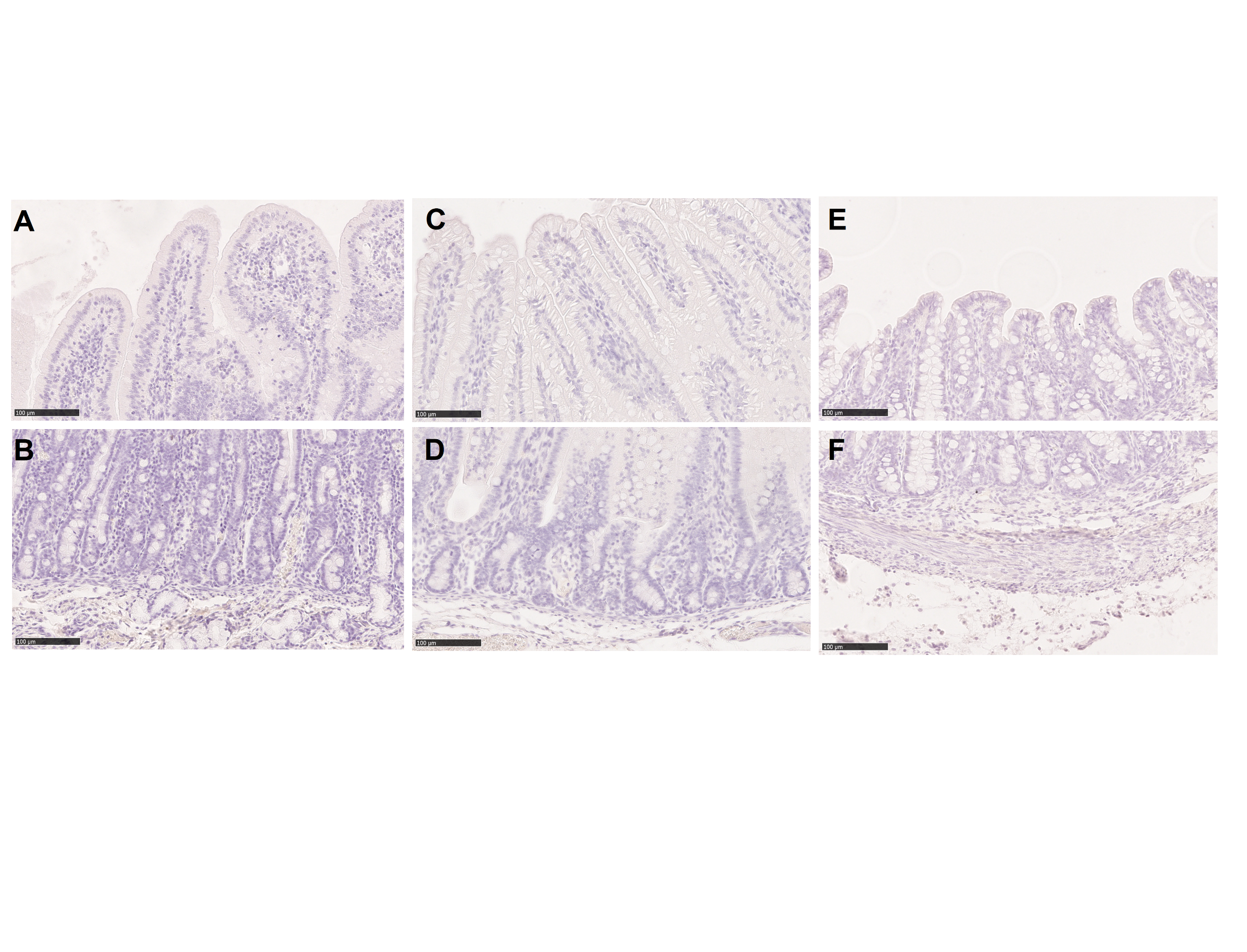 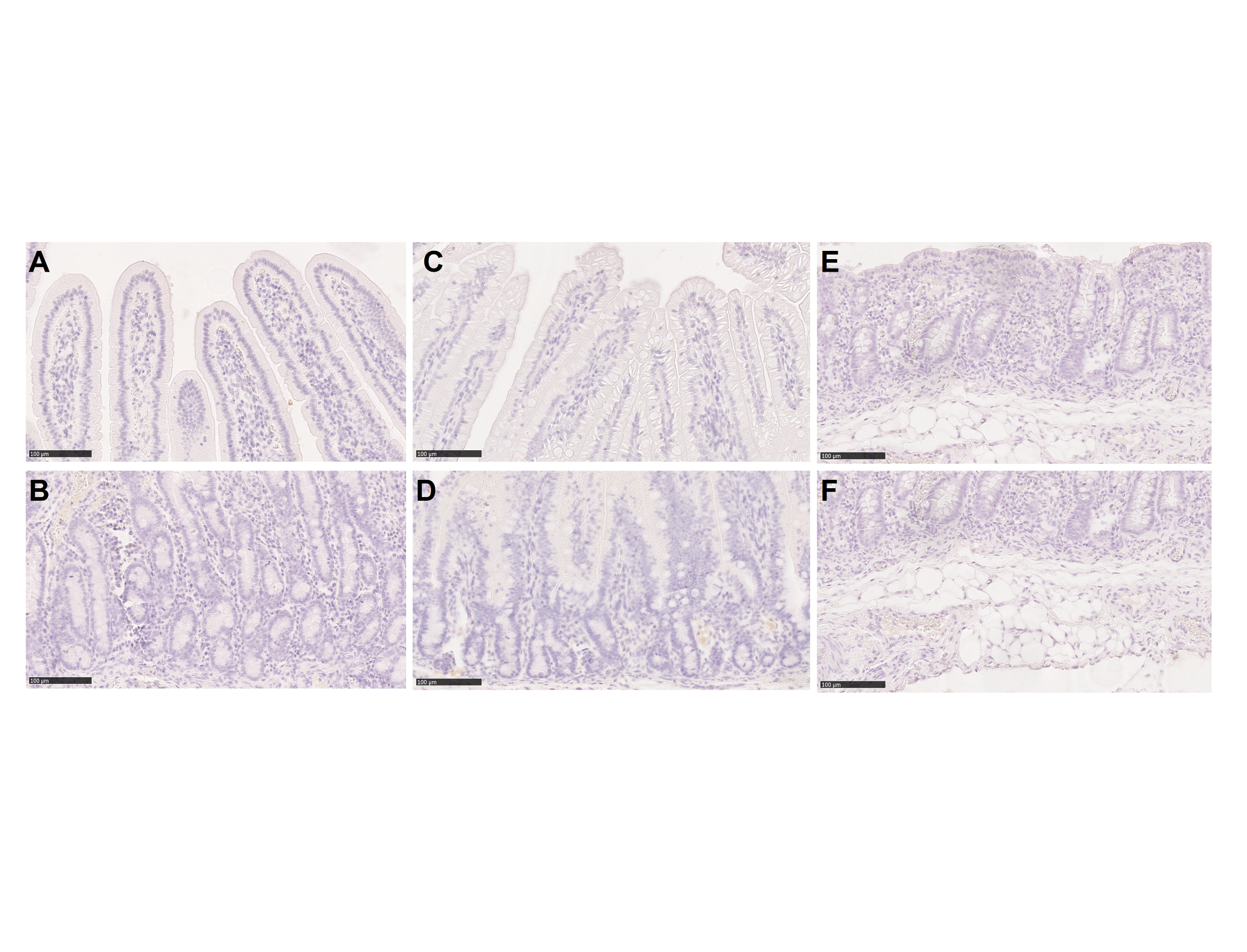 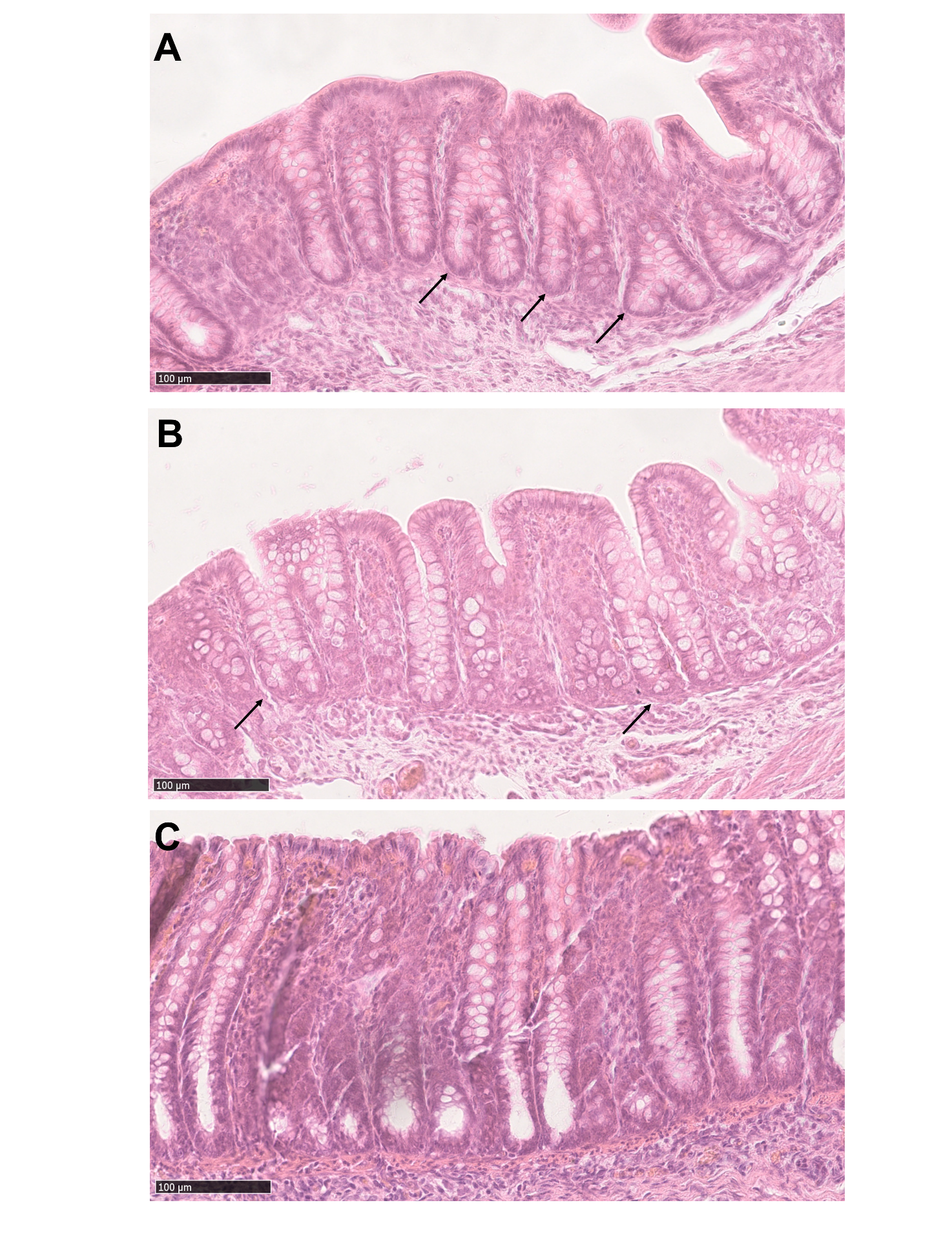 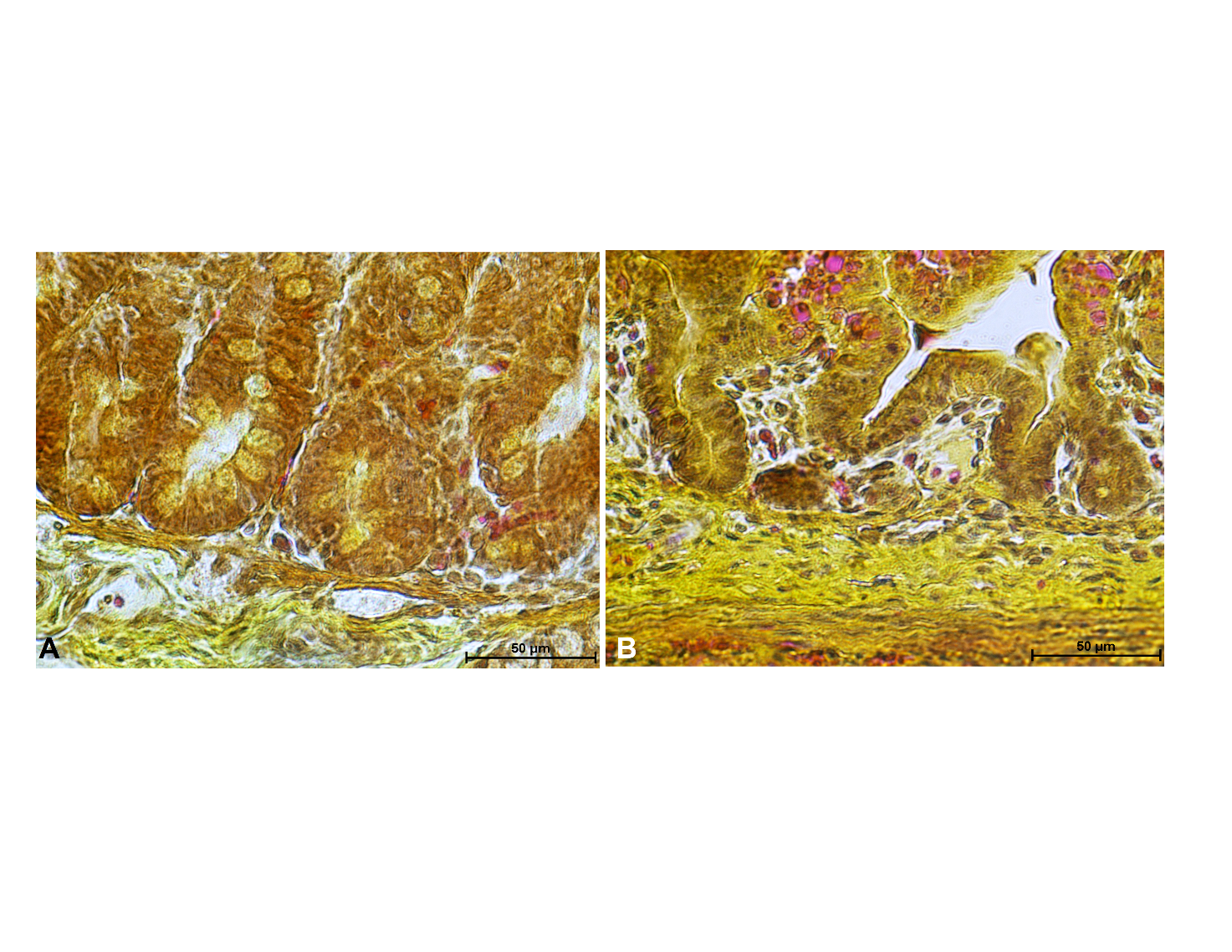 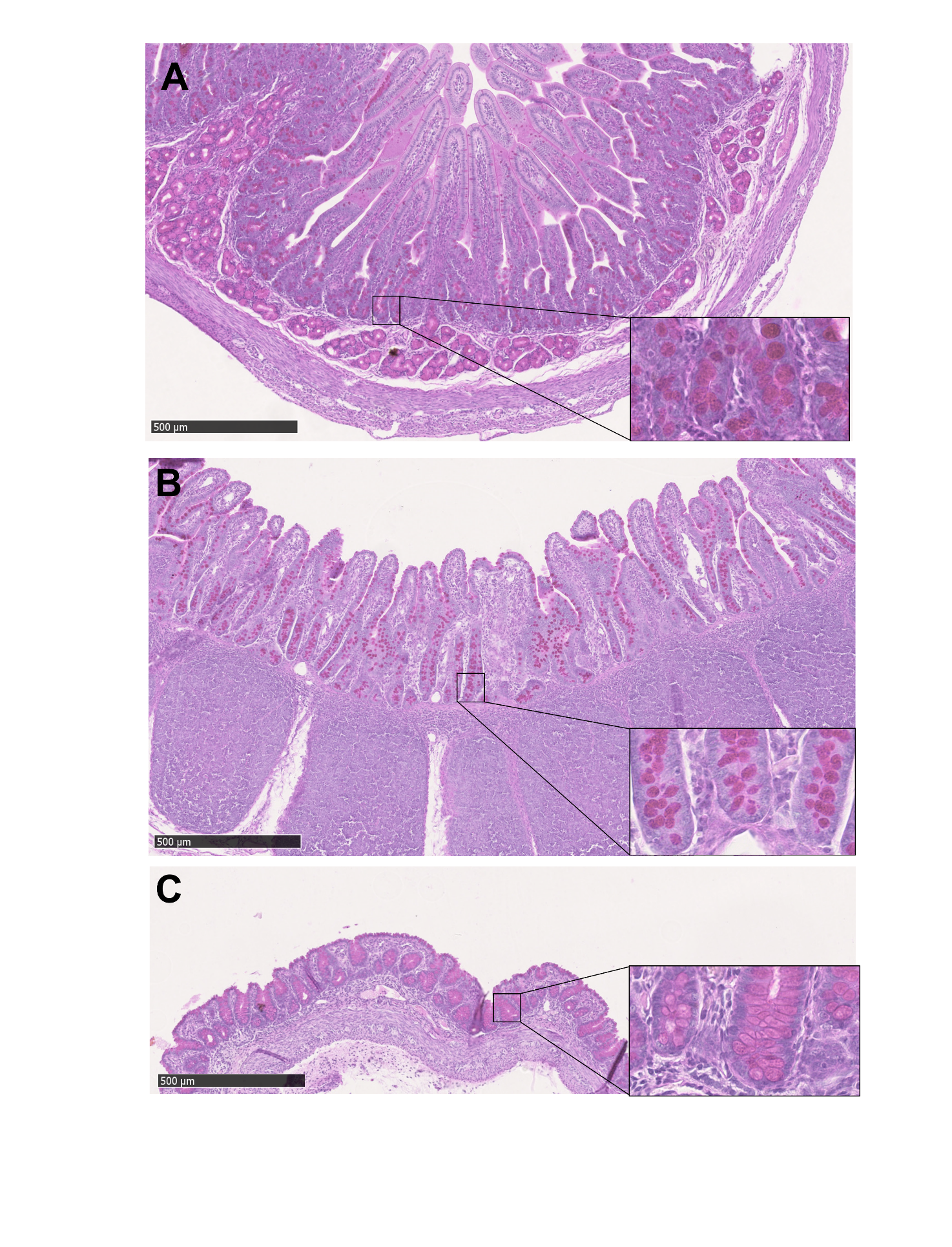 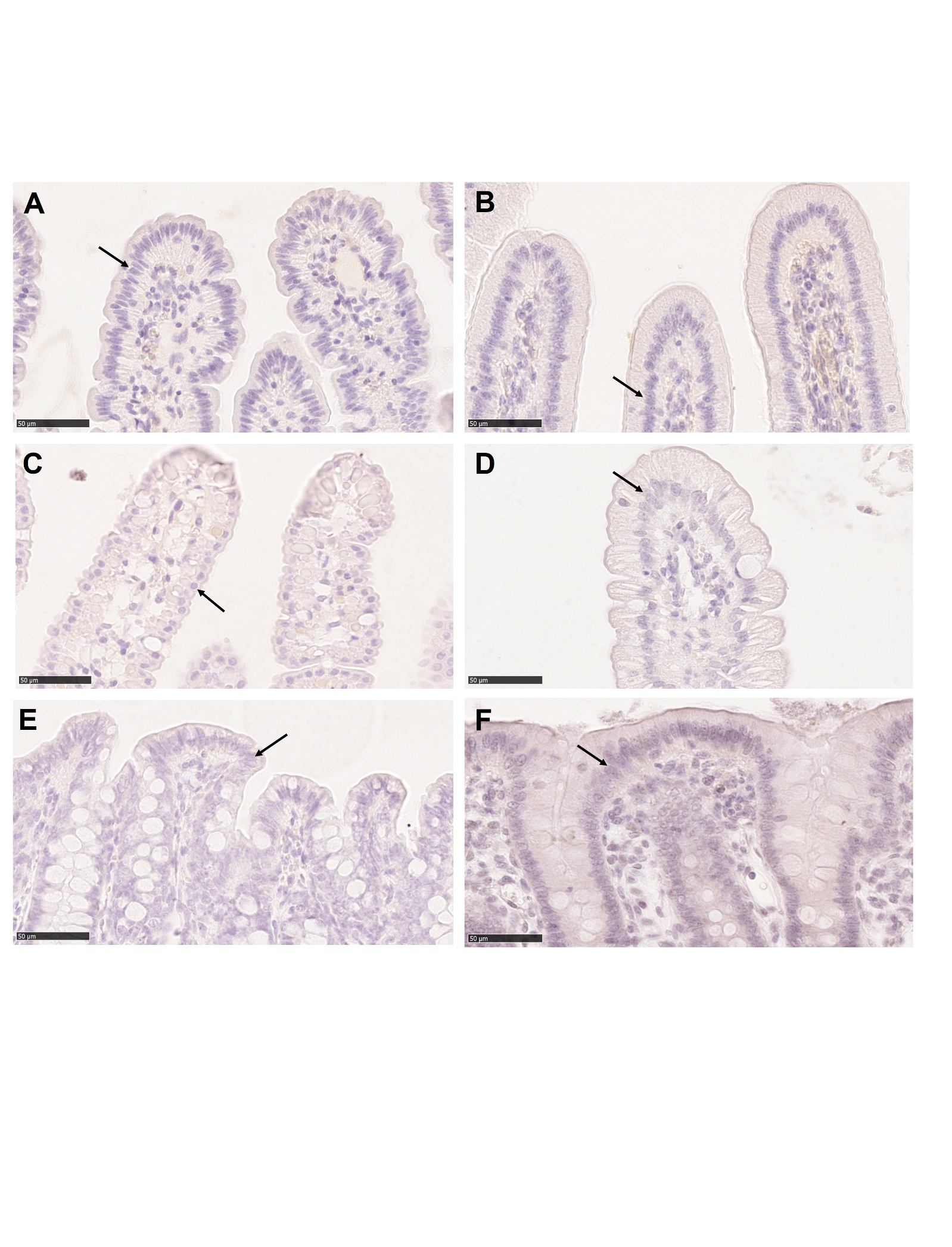 Table S2: Measurements of small and large intestine enterocytes’ length in newborn, suckling and weaned piglets11 n = 6/each ageValues are expressed as means ± SD, no significant differences were observed P>0.05AntigenSourceCatalogue #HostPrimary antibody dilutionHOPX Santa CruzSc-30216Rabbit1:500SOX9 MilliporeAb5535Rabbit1:1000CASP3Cell Signalling9661SRabbit1:2000PCNA MilliporeMAB424RMouse1:1600DuodenumJejunum                        Colon                        ColonStages of LifeEnterocytes 
length (μm)Enterocytes 
length (μm)Enterocytes
length (μm)Newborn20.31  0.7120.12  1.420.38  1.25Suckling20.64  1.0720.5  1.1420.72  1.28Weaned20.10  1.1220.3  0.8820.35  1.66